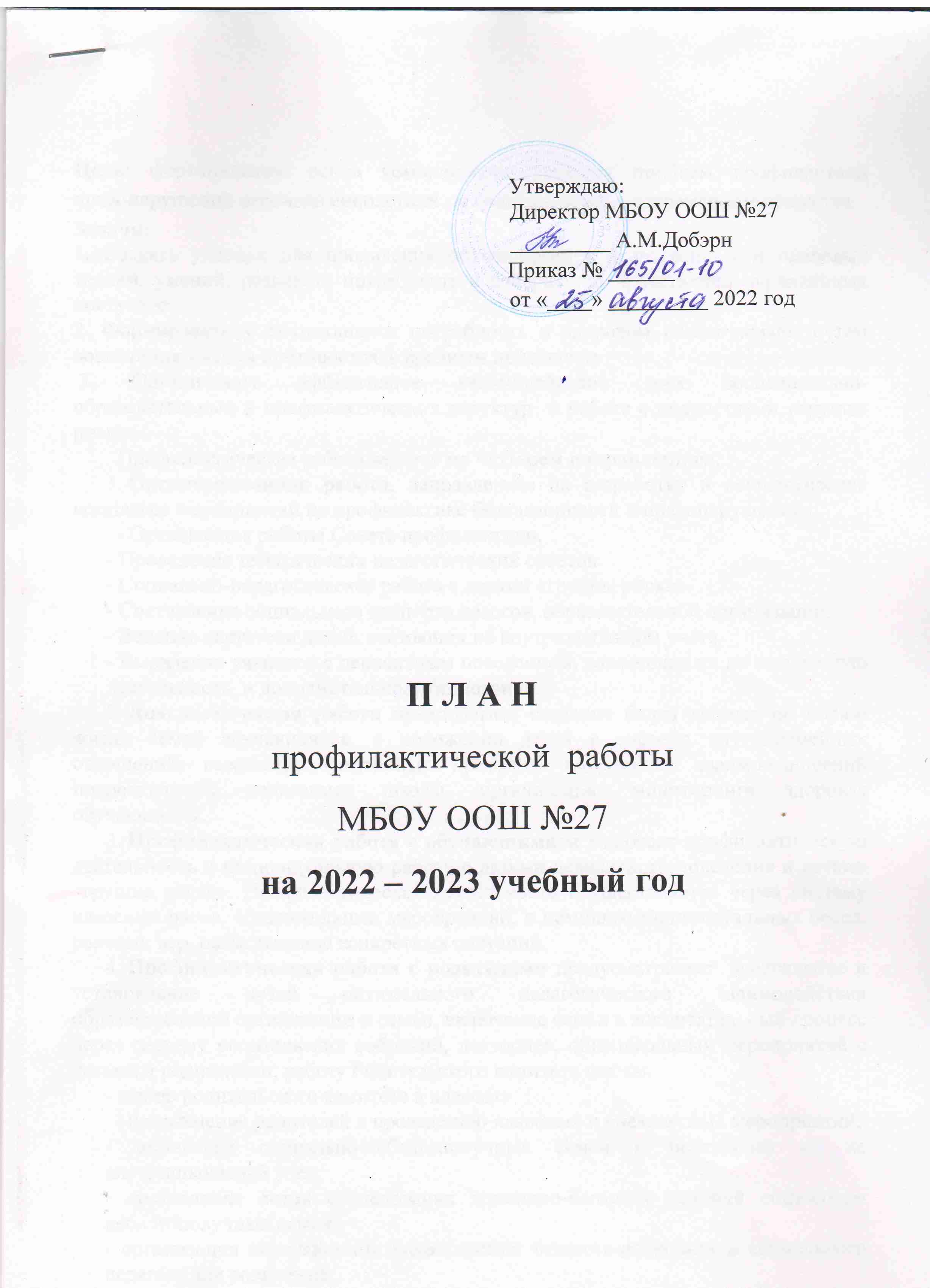 Цель: формирование основ комплексного решения проблем профилактики правонарушений несовершеннолетних , и социализации  в современном обществе. Задачи:1. Создать условия для проявления обучающимися нравственных и правовых знаний, умений, развивать потребность в совершении нравственно оправданных поступков. 2. Формировать у обучающихся потребность в здоровом образе жизни путем воспитания умения противостоять вредным привычкам. 3. Организовать эффективное взаимодействия всех воспитательно-образовательных и профилактических структур  в работе с подростками «группы риска» .Профилактическая работа ведется по четырем направлениям:Организационная работа, направленная на разработку и осуществление комплекса мероприятий по профилактике безнадзорности и правонарушений.        - Организация работы Совета профилактики.- Проведение тематических педагогических советов.- Социально-педагогическая работа с детьми «группы риска».- Составление социального паспорта классов, образовательной организации.- Ведение картотеки детей, состоящих на внутришкольном учёте.- Выявление учеников с девиантным поведением, вовлечение их во внеурочную деятельность  и дополнительное образование.2.	Диагностическая работа предполагает создание банка данных об образе жизни семей обучающихся, о положении детей в системе внутрисемейных отношений, выявление негативных привычек подростков, взаимоотношений подростков с педагогами школы, организацию мониторинга здоровья обучающихся.3.	Профилактическая работа с обучающимися включает профилактическую деятельность и индивидуальную работу с детьми девиантного поведения и детьми «группы риска». Профилактическая деятельность осуществляется через систему классных часов, общешкольных мероприятий, с помощью индивидуальных бесед, ролевых игр, разыгрывание конкретных ситуаций.4.	Профилактическая работа с родителями предусматривает  нахождение и установление путей оптимального педагогического взаимодействия образовательной организации и семьи, включение семьи в воспитательный процесс через систему родительских собраний, лекториев, общешкольных мероприятий с детьми и родителями, работу Родительского комитета школы.- выбор родительского комитета в классах;        - привлечение родителей к проведению классных и внеклассных мероприятий;- выявление социально-неблагополучных семей и постановка их на  внутришкольный учет; - составление актов обследования жилищно-бытовых условий социально-неблагополучных семей;- организация консультаций специалистов: педагога-психолога и социального педагога для родителей;- использование разнообразных форм для проведения родительских собраний: лекции, конференции, ролевые игры, родительские ринги, практикумы, семинары, тренинги и др.;- проведение педагогического всеобуча для родителей, с использованием различных форм и методов работы.Направления:Профилактика правонарушений и преступлений. Профилактика распространения идеологии терроризма и экстремизма.Профилактика суицидального поведения.Профилактика насилия и жестокого обращения с несовершеннолетними.Профилактика интернет-зависимости и интерне-безопасности. Профилактика ВИЧ-инфекциии.Профилактика курения, употребления алкогольных напитков и ПАВ.Профилактика неуспеваемости, не посещаемости, самовольных уходов из ОУ, бродяжничества.Профилактика буллинга.Профилактика суицидального поведения среди обучающихсяЦель:  обеспечение условий, способствующих развитию, самореализации, социализации, сохранению физического и  психологического  здоровья обучающихся. Задачи:   -выявлять детей, нуждающихся в защите, оказание психологической и педагогической помощи;- осуществлять индивидуальное сопровождение учащегося, направленного на преодоление проблем, возникающих у него в процессе обучения;- повышать психолого-педагогические компетентности всех участников образовательного процесса. Профилактика курения, употребления алкогольных напитков и ПАВ Цель: создание условий для формирования положительного отношения к здоровому образу жизни.      Задачи:- формировать положительное отношение к здоровому образу жизни;- создать условия для недопущения  злоупотребления обучающими ПАВ, алкогольных напитков и табачных изделий;- вовлечь обучающихся в профилактические  мероприятия. Профилактика насилия и жестокого обращения с несовершеннолетнимиЦель: предупреждение случаев жестокого обращения и насилия в отношении несовершеннолетних.Задачи:- способствовать повышению правовой грамотности несовершеннолетних, их родителей  через формирование навыков ответственного поведения; - формирование правового пространства в школе, обеспечение и защита прав законных интересов участников образовательного процесса; - создание благоприятной психологической обстановки в школе для участников образовательного процесса. Профилактика неуспеваемости, не посещаемости, самовольных уходов из ОУ, бродяжничестваЦель: исключение условий, способствующих неуспеваемости, не посещаемости, беспризорности.Задачи:- выявление детей и семей, находящихся в социально-опасном положении;- оказание социально-педагогической помощи несовершеннолетним;- формирование нравственно-правовой устойчивости несовершеннолетних;- консультирование обучающихся и их родителей по вопросам социальной адаптации;- повышение мотивации к обучению.Профилактика правонарушений и преступленийЦель: профилактика правонарушений и безнадзорности среди обучающихся, направленная на  создание благоприятных условий для совершенствования ребенка и его окружения в решении проблем социализации. Задачи: - создание эффективной системы социальной поддержки детей и подростков группы риска, направленной на решение проблем детской и подростковой безнадзорности и преступности;- организация профилактической работы по предупреждению правонарушений школьников;- осуществление мероприятий по оказанию  комплексной психолого-педагогической, медико-социальной, социально-правовой поддержки, обеспечению досуга и отдыха детей и подростков, находящихся в социально опасном положении.Профилактика ВИЧ/СПИДаЦель: сохранение и укрепление здоровья подрастающего поколения путем проведения профилактической работы по проблеме ВИЧ/СПИДа среди участников образовательного процесса.Задачи:- обеспечение участников образовательных отношений достоверной информацией в доступной форме по всем аспектам ВИЧ/СПИД;- воспитание чувства сострадания и терпимости к ВИЧ-инфицированным людям;- формирование мотивации здорового образа жизни.Профилактика интернет-безопасностиЦель: профилактика у детей и подростков интернет-зависимости и правонарушений с использованием информационно-телекоммуникационных технологий. Задачи:-формировать у несовершеннолетних навыки ответственного и безопасного поведения в современной информационно-телекоммуникационной среде;-обеспечить защиту детей от информации, причиняющий вред их здоровью и  развитию.Профилактика буллингаЦель: создание благоприятных условий для успешного развития каждого ребенка, сохранения физического, психического и психологического здоровья.Задачи:-развивать коммуникативные навыки;- формировать ответственное отношения у подростков к своим поступкам;
-обучать навыкам мирного разрешения конфликтов.Профилактика экстремизмаЦель: формирование толерантного школьного коллектива на основе ценностей многонационального российского общества, общероссийской гражданской идентичности и национального самосознания, принципов соблюдения прав и свобод ребенка. Задачи: - формировать в ученическом коллективе неприятие идеологии терроризма и экстремизма в различных ее проявлениях;- воспитывать толерантное сознание школьников ;- формировать позитивные ценности и установки на уважение, принятие и понимание богатого многообразия культур народов России, их традиций и этнических ценностей.№ п/пНаправление деятельностиСрокиОтветственныеОтметка о выполнении1.Информационное просвещение педагогов по вопросам профилактики суицида В течение годаСоц.педагог2.Информационное просвещение детей и родителей о службах экстренной помощи на сайте школы.В течение годаАдминистрацияСоц.педагогОтветственный за сайт3.Социально-психологическое тестированиеОктябрьСоц.педагог4.Просвещение родителей (памятки для родителей по признакам суицидального риска у несовершеннолетних).В течение годаСоц.педагогКл.руководители  5.       Организация каникулярного отдыха и оздоровления детей, в том числе детей, находящихся в трудной жизненной ситуации и социально-опасном положении.Апрель-майАдминистрацияСоц.педагогКл.руководители6.Организация взаимодействия с учреждениями и ведомствами в рамках своей компетенции по вопросам профилактики.В течение годаАдминистрацияСоц.педагог7.Контроль за занятостью обучающихся во внеурочное время.В течение годаСоц.педагогКл.руководители8.Обновление информации на стенде и сайте школы о работе службы «Телефон доверия» В течение годаСоц.педагогОтветственный за ведение сайта9.Классные часы, формирующие в процессе воспитательной работы у учащихся такие понятия как «ценность жизни», «цели и смысл жизни»В течение года, по плану кл.руководителяКл.руководители10.Организация родительского всеобуча по предупреждению суицида, жестокого обращения с детьмиВ течение года Кл.руководители11.Организация психолого-педагогической помощи детям ОВЗВ течение годаЗам.директра по УВРПедагог-психолог12.Ведение карт индивидуального сопровождения детей, состоящих на профилактических учетахВ течение годаСоц.педагог13.Ведение учета посещаемости учебных занятийЕжеднев-ноСоц.педагогКл.руководители14.Занятость обучающихся на курсах внеурочной деятельности и объединениях дополнительного образованияВ течение годаКл.руководителиУчителя-предметники15.Организация ежедневного контроля:-за пропусками уроков,- проведением школьных и классных мероприятий.ЕжедневноКл.руководителиАдминистрацияСоц.педагог16.Общешкольное мероприятие «Цени свою жизнь» 8-9 классФевральСоц.педагог17.Мониторинг соц.сетейВ течение годаКл.руководитель18.Организация работы  ПМПК.В течение годаЗам.директора по УВР19.Организация и проведение рейдов по посещению детей и семей на дому, находящихся в социально-опасном положенииВ течение годаАдминистрация школыСубъекты профилактики20.Участие в семинарах-тренингах по данному направлениюВ течение годаПедагогический коллектив21.Психологическая диагностика предэкзаменационной  тревожности 9 классЯнварьПедагог-психолог22.Работа школьной службы медиацииПо запросуСоц.педагог23.Участие в акциях:-«Помоги пойти учиться»- Единый день профилактики-«Сообщи, где торгуют смертью»- «Комендантский патруль»- «Дети России»-«За здоровье и безопасность наших детей»- «Безопасность детства»- «Здоровье»- «Защита»Август-сентябрьОктябрь, апрельВ течение годаВ течение годаВ течение годаВ течение годаВ течение годаВ течение годаФевраль   Июнь№ п/пНаправление деятельностиСрокиОтветственныеОтметка о выполнении1.Выявление учащихся, склонных к употреблению алкоголя, наркотиков, токсических веществ, табакокурению и постановка их на внутришкольный учет В течение годаСоц.педагогКл.руководители2.Корректировка  списка подростков «группы риска»Сентябрь, октябрьСоц.педагогКл.руководители3.Социально-психологическое тестированиеОктябрьСоц.педагог4.Беседа «Здоровье – это жизнь»ДекабрьФельдшер ФАПа5.Заседание Совета профилактикиЕжемесячноАдминистрация школыСоц.педагогКл.руководители6.Родительский всеобуч (рассмотрение вопросов на родительских собраниях)В течение годаКл.руководители7.Единый день профилактикиОктябрь, апрельСоц.педагогКл.руководителиИнспектор ПДНУчастковыйФельдшер ФАПа 8.Классные часы, направленные на ЗОЖВ течение года (по плану кл.руководителя)Кл.руководители9.Вовлечение учащихся в кружки, секции, к участию в коллективно-творческих мероприятиях В течение годаКл.руководителиУчителя-предметники10.Организация занятости обучающихся  в каникулярное времяВ течение годаАдминистрация школыСоц.педагогКл.руководители11.Формирование приоритетных ценностей ЗОЖ на уроках В течение годаУчителя-предметники12.Общешкольное мероприятие «Если хочешь быть здоров» 2-3 классАпрельСоц.педагог13.Мониторинг соц.сетейВ течение годаКл.руководители14.Психологические тесты и анкетирование, направленные на 	выявление представлений подростков о здоровом образе жизни, об отношении  к курению, употреблению алкоголяСентябрьПедагог-психолог15.Участие в профилактических акцияхВ течение годаПедагогический коллектив16.Участие в семинарах и вебинарах по данному направлениюВ течение годаПедагогический коллектив№ п/пНаправление деятельностиСрокиОтветственныйОтметка о выполнении1.Создание условий благоприятного психологического климата для взаимодействия всех участников образовательного процессаВ течение годаАдминистрация2.Анкетирование родителей «Уровень удовлетворенности качеством предоставляемых услуг»АдминистрацияКл.руководители3.Диагностики представлений ребенка о насилии «Незаконченные предложения», индивидуальные интервью 5-8 классыОктябрьПедагог-психолог4.Организация оптимальных условий для учебно-воспитательного процессаВ течение годаАдминистрация5.Обновление информационных стендов (  телефоны экстренных служб, доверия и др.)В течение годаСоц.педагог6.Ежедневный визуальный  осмотр детейЕжедневноРаботники школы7.Обследование условий жизни детей в неблагополучных семьяхВ течение годаАдминистрацияСоц.педагогКл.руководитель8.Рассмотрение вопросов на уроках обществознанияВ течение годаУчителя-предметники9.Рассмотрение вопросов на родительских собранияхВ течение года (по отдельному плану классного руководителя)Кл.руководитель10.Беседы с обучающимися на классных часахВ течение года, по плану классного руководителяКл.руководитель11.Мониторинг соц.сетейВ течение годаКл.руководитель12.Рассмотрение обращений в школьной службе медиацииПо обращениюСоц.педагог13.Сотрудничество с субъектами профилактикиВ течение годаАдминистрацияСоц.педагог14.Участие в акциях и профилактических мероприятияхВ течение годаПедагогический коллективСубъекты профилактики№ п/пНаправление деятельностиСрокиОтветственныйОтметка о выполнении1.Обновление и размещение правовой  информации на стендах и сайте школы.В течение годаСоц.педагогОтветственный за сайт2.Занятость обучающихся на курсах внеурочной деятельности и объединениях доп.образованияВ течение годаПедагоги-предметникиРуководители объединений3.Единый день профилактикиОктябрь, апрельСоц.педагогИнспектор ПДНУчастковый4.Профилактические акции:-«Подросток»;- «За здоровье и безопасность наших детей»По отдельным планамСоц. педагогИнспектор ПДНУчастковый5.Обновление списков обучающихся и семей, состоящих на профилактических учетахВ течение годаСоц.педагогСотрудники ПДН ТКДН и ЗП6.Ведение персонифицированного учета обучающихся, состоящих на профилактических учетахВ течение годаСоц.педагогКл.руководителиАдминистрация7.Ведение учета посещаемости учебных занятийВ течение годаСоц.педагогКл.Руководители8.Индивидуальная работа с обучающимися, не справляющимися с образовательным процессомВ течение годаКл.руководителиУчителя-предметники9.Индивидуальная работа с родителямиВ течение годаСоц.педагогКл.руководителиАдминистрация10.Работа Совета профилактикиВ течение годаСоц.педагогАдминистрация11.Организация летней занятости обучающихсяИюнь-августСоц.педагогАдминистрация12.Посещение на дому обучающихся не справляющихся с образовательным процессомВ течение годаСоц.педагогАдминистрацияКл.руководители13.Мониторинг соц.сетейВ течение годаКл.руководители14.Взаимодействие с субъектами профилактикиВ течение годаАдминистрация Соц.педагог№ п/пНаправление деятельности мероприятийСрокиОтветственныеОтметка о выполнении1.Изучение  педагогическим коллективом нормативных документов, проведение инструктажа и бесед по    темам         профилактики    правонарушений    и    преступлений среди несовершеннолетних   В течение годаАдминистрацияСоц.педагог2.Выявление и постановка на учет  обучающихся, склонных к правонарушениям.В течение годаАдминистрацияСоц.педагогКл.руководители3.Учет детей, систематически пропускающих занятия без уважительной причины («скрытый отсев») Сдача сведений в органы системы профилактики районаВ течение годаСоц.педагог4.Взаимодействие со специалистами учреждений системы профилактики.В течение годаСоц.педагогКл.руководители5.Обновление базы данных на семью, находящиеся социально-опасном положении.В течение годаАдминистрацияСоц.6.Обновление социального  паспорта класса и  школы.СентябрьСоц.педагогКл.руководители7.Вовлечение обучающихся, склонных к правонарушениям, в кружки, секции и внеклассную работу.В течение годаАдминистрацияСоц.педагогКл.руководителиУчителя-предметники8.Работа школьного Совета профилактикиВ течение годаСоц.педагог8.Посещение семей, находящихся в трудной жизненной ситуации, с целью оказания педагогической и практической помощиВ течение годаАдминистрацияСоц.педагогКл.руководители9.Классные часы, направленные на профилактику правонарушений и преступлений среди обучающихсяВ течение года, по плану классного руководителяКл.руководители10.Освещение вопросов профилактики преступлений среди несовершеннолетних на родительских собранияхВ течение годаАдминистрацияСоц.педагог11.Индивидуальная работа с родителями (законными представителями)В течение годаАдминистрацияСоц.педагогКл.руководители12.Приглашение родителей (законных представителей) на Совет профилактикиВ течение годаАдминистрацияСоц.педагогКл.руководители13.Оказание помощи в организации летнего отдыха несовершеннолетних, находящихся в трудной жизненной ситуацииАпрель-майАдминистрацияСоц.педагогКл.руководители14.Ведение персонифицированного учета обучающихся, состоящих на различных видах учетаВ течение годаСоц.педагог15.Ведение учета посещаемости учебных занятийЕжедневноСоц.педагогКл.руководители16.Акции:«Безнадзорные  дети»«Подросток»«За здоровье и безопасность наших детей»По отдельным планам Соц.педагогИнспектор ПДНУчастковый17.Единый день профилактикиОктябрь, апрельСоц.педагогКл.руководителиСубъекты профилактики18.Рассмотрение вопрос правовой направленности на уроках обществознанияВ течение годаУчителя-предметники19.Мониторинг соц.сетейВ течение годаКл.руководитель20Тренинг  «Предупреждение правонарушений среди несовершеннолетних» 1-9  классыДекабрьПедагог-психолог№ п/пНаправление деятельностиСрокиОтветственныйОтметка о выполнении1.Создание и пополнение банка методических и информационно-просветительских материаловВ течение годаСоц.педагог2.Единый день информирования «1 декабря – Всемирный  день профилактики ВИЧ – инфекции и СПИД»ДекабрьСоц.педагог3.Беседа «Твое здоровье» 9классДекабрьФельдшер ФАПа4.Классные часы по ведению ЗОЖВ течение годаКл.руководитель5.Общешкольное мероприятие: конкурс рисунков «Путешествие по территории здоровья» 2-3 классДекабрьСоц.педагог6.Обсуждение вопросов профилактики ВИЧ/СПИД на родительских собранияхВ течение года (по плану классного руководителя)Кл.руководитель7.Рассмотрение вопросов ЗОЖ на уроках биологии и ОБЖВ течение годаУчителя-предметники8.Участие в областных и районных мероприятияхПо отдельному плануУчастники образовательных отношений№ п/пНаправление деятельностиСрокиОтветственныйОтметка о выполнении1.Организация контроля за обеспечением  защиты детей от распространения информации, причиняющей вред их здоровью и развитию, в соответствии с действующим законодательством.В течение годаАдминистрация школы2.Функционирование контент- фильтра в образовательном учреждении.В течение годаАдминистрация школы3.Организация профилактических мероприятий с родителями и обучающимися по вопросам информационной безопасности.В течение годаКл.руководители4.Осуществление педагогами  контроля при работе обучающихся в сети Интернет.В течение годаУчителя-предметники5.Инструктаж на урока информатики по безопасной работе в сети интернетВ течение годаУчитель информатики6.Классные часы и родительские собрания по теме «Информационная безопасность»В течение годаКл.руководители7.Выставка рисунков  «Опасности в интернете» 1-9 классМартСоц.педагогУчитель ИЗО8.Мониторинг соц.сетейВ течение годаКл.руководители9.Единый урок  по безопасности в сети интернетОктябрьКл.руководители№ п/пНаправление деятельностиСрокиОтветственныйОтметка о выполнении1.Размещение информации «Телефон доверия» на информационном стенде и сайте школыВ течение годаСоц.педагогОтветственный за ведение сайта2.Заседание ШМО классных руководителей «Буллинг как социально-педагогическая проблема»декабрьРуководитель ШМО3.Визуальное наблюдение за общением несовершеннолетнихПостоянноПедагогический коллектив4.Рассмотрение вопросов на родительских собранияхВ течение года Кл.руководители5.Классные часы по темеВ течение года, по плану классного руководителя Кл.руководители6.Индивидуальные консультации педагога-психологаВ течение годаПедагог-психолог7.Мониторинг соц.сетейВ течение годаКл.руководители8.Конкурс эссе «Дружба – главное чудо»ОктябрьУчитель рус.языка9.Выставка рисунков «Дружба начинается с улыбки» 1-9 классОктябрьСоц.педагогУчитель ИЗООпределение сплоченности группы с помощью индекса групповой сплоченности СишораОктябрьКл.руководители9.Привлечение обучающихся к участию в совместных мероприятиях различного уровняВ течение годаПедагогический коллектив10.Круглый стол «Буллинг – это…»   методика Щурковой Н.Е. по определению уровня комфортности обучающихся 1-9 классыНоябрьПедагог-психолог№ п/пНаправление деятельностиСрокиОтветственныйОтметка о выполнении1.Формирование методического материала по профилактике экстремизмаВ течение годаСоц.педагог2.Мониторинг библиотечного фонда с учетом обновления Федерального списка экстремистских материаловВ течение годаБиблиотекарь3.Мониторинги:- изучения интересов и потребностей учащихся;-изучение национального состава класса и школы, его особенностей; - выявление проблемных детей склонных к непосещению занятий, уклонению от учебы, допускающих прогулы, грубость с педагогами и сверстниками, недисциплинированность, склонных к участию в неформальных молодежных группировках; - выявление учащихся, склонных к совершению правонарушений, преступлений, и детей, находящихся без контроля родителей .В течение годаАдминистрация школыСоц.педагогКл.руководители4.Организация работы по включению в содержание учебных предметов (обществоведение, история и др.) тем по профилактике экстремистских проявлений, формированию законопослушного толерантного поведения обучающихся.В течение годаУчителя-предметники5.Проведение профилактических бесед на темы: толерантности, недопущения межнациональной вражды и экстремизма с разъяснением административной и уголовной ответственности подростков и их законных представителей, в целях повышения уровня правосознания несовершеннолетних.В течение года, по плану классного руководителяКл.руководители6.Ознакомление учащихся 1-х классов с правилами поведения в школе. Повторное доведение до учащихся 2-9 классов правил поведения в школеСентябрьКл.руководители7.Проведение индивидуальных бесед с учащимися в случаях конфликтных ситуаций. По необходимостиАдминистрация школыСоц.педагогКл.руководителиПедагог-психолог8.Единый день профилактики «Предупреждение экстремизма в молодежной среде. Ответственность за экстремистскую деятельность»ОктябрьУчастковый инспектор9.Общешкольное мероприятие «Права и обязанности» 4 классНоябрьСоц.педагог10.Внеклассное мероприятие  «Давайте жить дружно» 5-6 классНоябрьСоц.педагог11.Участие в конкурсах, направленных на гармонизацию межэтнических и межкультурных отношенийВ течение годаСоц.педагогКл.руководители12.Мониторинг соц.сетейВ течение годаКл.руководители13.Деятельность школьной службы медиацииПо запросуСоц.педагог14.Проведение родительских собраний с включением вопросов по профилактике экстремизма и ксенофобии среди обучающихсяПо плану кл.руководителейКл.руководители15.Социометрическое изучение межличностных отношений в детском коллективе (Дж.Морено)НоябрьКл.руководители16.Беседа по профилактике ксенофобии в подростковой среде «Мир без предрассудков» 7-9 классыФевральПедагог-психолог